HDR DOMESTIC 
TRAVEL PROCESS CHECKLIST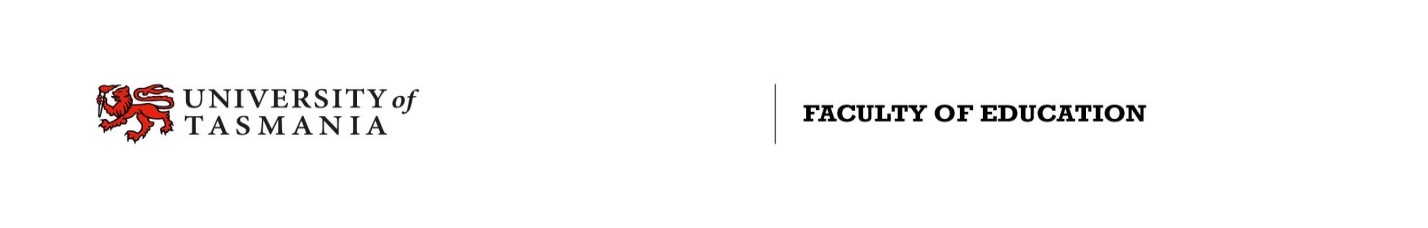 Ensure all items are completed in the chronological order shownPROCEDURES FOR POST TRAVEL1.  Which project account will the travel be charged against?Notes	HDR Funds (OP.026671) – Check balance with Christine.Cole@utas.edu.au	Graduate Research Office Conference & Research Travel Scheme – Forward grant approval email to Christine.Cole@utas.edu.au to chase up Project number. *2.  Prepare and submit the Higher Degree by Research Students: Application for Support Form 
[see Faculty Guidelines for funding support here]Notes	Complete form and sign/date it.  Please provide evidence of a travel quote to verify budget estimates are reasonable, e.g. screen shot of flight fares.  This will assist the approvers of your funding.	Forward to Primary Supervisor for comment and approval 	Forward to Graduate Research Coordinator (GRC) for approval 	Where funding sought is in excess of $1,500, forward to Associate Dean Research (ADR) for approval 	Once approved, GRC/ADR forwards fully completed application to both applicant and Christine.Cole@utas.edu.au  3.  Complete a Locomote Travel Request (use UTAS credentials to Log in).  Further travel informationNotes	First time users will need to set up a personal profileHelp with profiles, including screen shots, is available in the Training section of the travel website, Creating a profile and/or Locomote - Cheat Sheet.You must specify Christine Cole and Tania Long as your Travel Arrangers on the Assignments tab of your profile – they will be booking your travel for you.  You must not book travel personally!Details from your profile flow through to bookings, tickets etc. so it is crucial that they are complete, correct and match your forms of ID. International travellers should make sure their profile names match their passport details.	Click the Domestic Tab for travel within Australia.	Work through the request.  Complete all fields with as much detail as possible.	Business Case: Describe your trip and why you’re taking it – include any web-links to Conference registration, etc.	Project Code, e.g. OP.026671 for PhD funding or OP.GRO Grant* (or actual project number if known).  If you are using a combination of both, you can insert more than 1 project code by adding another field.	Where asked to upload supporting documentation, attach copy of approved Funding Application Form (see previous step), as well as any other documents (e.g. Conference Agenda/Program, Acceptance of Abstract, etc.) * If the GRO Conference & Travel Scheme grant has not yet been awarded, you will need to complete, sign and upload this Personal Payment Statutory Declaration.  	Once complete, submit for approval to Karen Swabey (Acting Dean/Head of School)  4.  Once your Locomote Travel Request has been approvedNotes	You will receive an approval email from Locomote – you must forward this on to Edu.Reception@utas.edu.au to progress your travel booking, including any other specific information about your travel, including Conference Registration requirements.Travel DiaryNotes	If your travel is in excess of 5 days, you will need to complete a travel diary after travel has been completed.  You can do this through the University’s eForms Portal.  Personal Reimbursement Process:  You may incur incidental expenditure, such as meals, taxis, buses. etc., that you may wish to seek personal reimbursement (if approved in initial funding)Notes	You can do this through the University’s eForms Portal.  	You can put all receipts on the one form, but you must enter each receipt as a separate entry	You will need to scan and save all your supporting documentation and attach it to the eForm.  Finance require a copy of a receipt/paid invoice from the supplier to support each claim.  	Project account is 026671 for HDR Funding or the appropriate code for GRO Grant Funding	The most common Nat Account codes are:Acct #                    Account Description31001                    Accommodation – Domestic31002                    Accommodation – International31011                    Airfares – Domestic31012                    Airfares – International31021                    Car Hire/Mileage/Other Fares – Domestic31022                    Car Hire/Mileage/Other Fares – International31031                    Fuel – Domestic31032                    Fuel – International31050                    Travel Advances31101                    Meals – Domestic31102                    Meals – International31111                    Other Travel – Domestic31112                    Other Travel – International	Leave the Activity Code blank	Please select Christine Cole to Approve (not review)